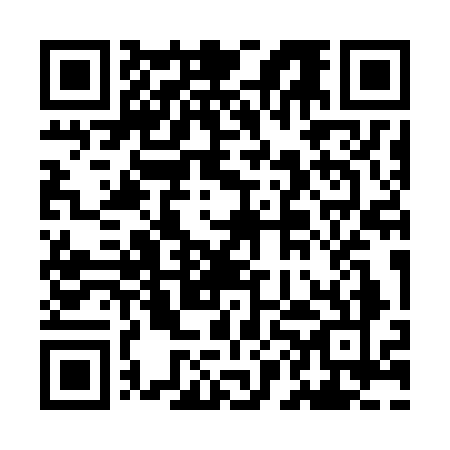 Prayer times for Bremer Bay, AustraliaMon 1 Apr 2024 - Tue 30 Apr 2024High Latitude Method: NonePrayer Calculation Method: Muslim World LeagueAsar Calculation Method: ShafiPrayer times provided by https://www.salahtimes.comDateDayFajrSunriseDhuhrAsrMaghribIsha1Mon4:526:1512:063:265:577:162Tue4:526:1612:063:255:567:143Wed4:536:1712:063:245:547:134Thu4:546:1712:053:235:537:125Fri4:556:1812:053:225:527:106Sat4:556:1912:053:215:507:097Sun4:566:2012:053:205:497:088Mon4:576:2012:043:195:487:069Tue4:586:2112:043:185:467:0510Wed4:586:2212:043:175:457:0411Thu4:596:2312:043:165:447:0312Fri5:006:2312:033:155:437:0113Sat5:016:2412:033:155:417:0014Sun5:016:2512:033:145:406:5915Mon5:026:2612:033:135:396:5816Tue5:036:2712:023:125:386:5717Wed5:036:2712:023:115:366:5518Thu5:046:2812:023:105:356:5419Fri5:056:2912:023:095:346:5320Sat5:056:3012:013:085:336:5221Sun5:066:3012:013:075:326:5122Mon5:076:3112:013:065:306:5023Tue5:076:3212:013:055:296:4924Wed5:086:3312:013:045:286:4825Thu5:096:3312:003:035:276:4726Fri5:106:3412:003:035:266:4627Sat5:106:3512:003:025:256:4528Sun5:116:3612:003:015:246:4429Mon5:126:3712:003:005:236:4330Tue5:126:3712:002:595:226:42